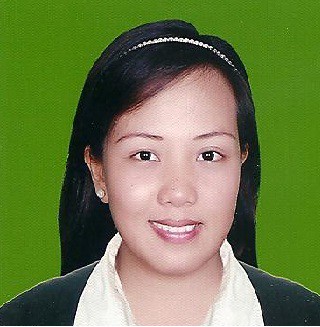 REGINA REGINA.335516@2freemail.com 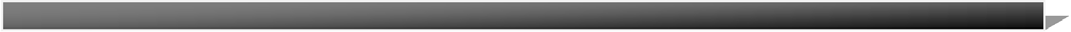 Position Applied for: Staff Nurse/Charge Nurse/Hospital-Clinic Nurse(RN)Career Objective: To further my profession in the Healthcare services and to be exposed, gain more knowledge on modern medical facilities. To provide Above-Average services to the patients and help the Company excels in this field.REGISTERED NURSEDubai Health Authority (DHA), Government of DubaiLicense No. REGISTERED NURSERepublic of the Philippines, Professional Regulatory CommissionPhilippine Nursing Licensure Examination 2007 License No. International English Language Testing System (IELTS) Passer IELTS IDP AustraliaOverall Band Score 7.0Licensed Intravenous (IV) NurseAssociation of Nursing Service Administrators of the Philippine License No. 08-023300Licensed Basic Life Support ProviderAmerican Heart Association	Licensed ADVANCED CARDIAC Life Support  ProviderAmerican Heart Association	JOB EXPERIENCECHARGE NURSE (ANAESTHESIA)/ SURGERY NURSESAUDI GERMAN HOSPITAL DUBAITertiary Hospital (316 Bed Capacity)JCIA (Joint Commission International Accreditation) Accredited December 2013 & November 2016TEMOS (Trust Effective Medicine Optimized Services) Accredited Excellence in Medical Tourism 2013CAP (College of American Pathologists) Accredited 2013Barsha 3, Hessa Street 331West of Exit 36 Sheikh Zayed Road Dubai, UAE P.O. Box 391093February 2013 – PresentGENERAL NURSENorthwest Clinic (Polyclinic)Al Wasl Road Umm Suqeim 2, Jumeira 3, Dubai UAE P.O. Box 123925December 2010 – January 2013Charge-Nurse, Rotated from different Medical/Dental Department and assisted physicians with diverse specialty (Urology, Rheumatology, Endocrinology, Dental, Obstetrics and Gynaecology, Paediatrics and Gastroenterology)GENERAL NURSERegion 1 Medical Centre, Tertiary 500 Bed Capacity HospitalDagupan City, Pangasinan 2400, PhilippinesNovember 2008 - September 2009Assigned in various hospital department (Surgical Intensive Care Unit, Medical Intensive Care Unit, Operating Room, Recovery Room, Paediatric/Medical/Surgical Ward and Infection Control Practitioner)COMPANY NURSE2GO ABOITIZ ONE, INC.Manila Domestic Airlines, PhilippinesJanuary 2008 – October 2008CUSTOMER SERVICE REPRESENTATIVESutherland Global Services, UK Account (Multinational Company)Makati City, PhilippinesJanuary 2008 - June 2008               		TRAININGS AND CERTIFICATIONSMEDICAL EQUIPMENT/MACHINE OPERATED/ OTHER SKILLSKnowledgeable in:JCIA (Joint Commission International Accreditation) TEMOS (Trust Effective Medicine Optimized Services) Excellence in Medical TourismInfection Control and Quality Performance StandardsOTHER SKILLS/ATTRIBUTESHelp implement ISO 9001:2008 Quality Management System Company CertificationExcellent Computer Skills - MS Office Outlook, MS PowerPoint, MS Excel, MS Tools, Lotus NotesLanguages:English - Fluent in writing & speaking, Filipino as mother tongueHonest, hardworking, loyal, patient, responsible, flexible (in terms of workload and time schedules), reliable and trustworthy person.PROVEN ROLECares for a patient before, during and after a medical procedure or surgery by performing a patient assessmentPreparing the patient for anesthesia, safety and comfort assuredOverseeing patient recovery from anesthesia and caring for the patient's immediate post-operative needsPrepare prescribed solutions and administer local, intravenous, spinal, or other anesthetics following specified methods and procedures with the presence and supervision of the anesthetistRespond to emergency situations by providing airway management, administering emergency fluids or drugs, or using basic or advanced cardiac life support techniques with the presence and supervision of anesthetist.Calibrate and test anesthesia equipmentPrepare materials/equipment and assist in insertion of arterial catheters or perform arterial punctures to obtain arterial blood samplesPrepare materials/equipment and assist in insertion of peripheral or central intravenous cathetersRead current literature, talk with colleagues, and participate in professional organizations or conferences to keep abreast of developments in nursingRequest anesthesia equipment repairs, adjustments, or safety testsPrepare monthly Duty-RotaConsistent ability to meet deadlines and priorities whilst maintaining constantly high standardsProactive and tenacious approach to projects and challengesAdept problem-solver with the ability to speak effectively before individuals and employees of the organizationExcellent organizational skills, ability to multi-task and organize others.Excellent oral and written communication skills and ability to professionally represent the Team to other DepartmentsAbility to work under pressure and be flexibleAttention to detailAbility to filter information and assess urgent requestsAbility to develop and maintain good working relationships at all levels, including during difficult and challenging circumstancesAbility to prioritize and manage own workload amid conflicting demands and busy work periodsAbility to think ahead and anticipate needs before they ariseAbility to exercise discretion in dealing with confidential or sensitive mattersConfident and able to work on own initiative and with limited supervisionPERSONAL PARTICULARSVisa Status:	Residence VisaDate of Birth:	15 May 1986Civil Status:	SinglePlace of Birth:	Dagupan City, Philippines21 Oct. 2016National Conference On Updates in ANAESTHESIAGulf Medical University & Thumbay Hospital Saray Hotel Ajman UAE28 & 29 -Aug-2016Advanced Cardiac Life SupportAmerican Heart Association, Saudi German Hospital Dubai UAE24-Aug-20162nd Neuroscience SymposiumSaudi German Hospital Dubai UAE2-Jun-2016Care and Prevention of Complications of Babies with Gastrostomy and Tracheostomy Saudi German Hospital Dubai UAE28-Apr-2016 Effects of Chronic Kidney Disease to Patient’s Quality of LifeSaudi German Hospital Dubai UAE7-Mar-2016Health Care Violence in Health Care Setting : Breaking the Silence of the MuteSaudi German Hospital Dubai UAE 08 March 2016Infection Prevention Practices in Operating RoomSaudi German Hospital Dubai UAE26 to 28-Feb-2016Dubai Critical Care Conference 2016Prime Hospital, Le Meridian Hotel, Al Garhoud, Dubai, UAE4-Feb-2016“Fixing a broken Heart “ Update Treatment for Myocardial InfarctionSaudi German Hospital Dubai UAE19-Nov-2016"Monitoring Maternal and Fetal Well-being During Labor"Saudi German Hospital Dubai UAE10-Oct-20152nd World Mental Health Day ConferenceEmirates Nursing Association, Saudi German Hospital Dubai UAE1-Oct-2015"Obesity: Tha Gaining Problem inChildren"Saudi German Hospital Dubai UAE24-Sep-2015Basic Live Support Provider CourseAmerican Heart Association, Saudi German Hospital Dubai UAE23-Jul-2015"A symposium on Pre-Operative Preparation and Nurses' Role in Post-Operative Management"Saudi German Hospital Dubai UAE12-May-2015Nurses: A Force for Change - Care Effective, Cost EffectiveSaudi German Hospital Dubai UAE14-Jan-2015Dubai Paediatric Forum: "Latest Update in Childhood Allergy"Farha Children Clinic, JW Marriot  Dubai UAE7-Jan-2015Cultural Diversity in nursing PracticeSaudi German Hospital Dubai UAE11-Sep-20142nd Dermatology Symposium and Botox Workshop Saudi German Hospital Dubai UAE25-Aug-2014Patient’s Safety Saudi German Hospital Dubai UAE1-May-2014Emergency Medicine Saudi German Hospital Dubai UAE24-Mar-2014Ophthalmology Symposium Saudi German Hospital Dubai Crowne Plaza Sheikh Zayed Road Dubai UAE8-Mar-20141st Women and Child Symposium Saudi German Hospital Dubai UAE27 & 28-Nov. 2013 1st International Conference on DiabetesSaudi German Hospital Dubai UAE 29 Sept. 20131st Laparoscopic SymposiumSaudi German Hospital Dubai UAE24-May-2013Basic Life Support CourseAmerican Heart Association, Saudi German Hospital Dubai UAE27-Mar-2013Excellence in Customer Service and Telephone EtiquetteSaudi German Hospital Dubai UAE2-Nov-2012Maternal, Neonatal & Child Health Nursing ConferenceRashid Hospital, Dubai Health Authority  UAE31-Oct-2012Obstetrics EmergenciesRashid Hospital, Dubai Health Authority  UAE25-Apr. 2012Management of Ascites Caused By CirrhosisEHL Dubai Mall Medical Center, Dubai United Arab Emirates17 Apr. 2012Innovations in the Management of Cardiovascular DiseaseCleveland Clinc Abu Dhabi, Mubadala Healthcare UAE11 Apr. 2012Systemic Lupus Erythematous (SLE) - Clinical ChallengesEHL Dubai Mall Medical Center, Dubai UAE05 Mar. 2012Clinical Grand Rounds on Patient Safety: Why all the fuss?American Hospital of Dubai, Dubai UAE29 Feb. 2012Endocrine Disorder in PregnancyEHL Dubai Mall Medical Center, Dubai UAE16 - 17 Feb. 2012Pneumoccocal Awareness Vaccination Immunization and Control ProgrammeGeorge Washington University, United States of America and GlaxoSmithKline UAE06 Feb. 2012Clinical Grand Rounds on Toxicity of Local AnestheticsAmerican Hospital of Dubai, Dubai UAE06 & 13 Jan. 2012Perioperative Patient Care NursingDubai Healthcare City, Dubai UAE09 Jan. 2012Clearing Patients with Obstructive Sleep Apnea - What Surgeons, Internists and Anesthesiologist need to knowAmerican Hospital of Dubai, Dubai UAE02 Jan. 2012Clinical Grand Rounds on Venous ThromboembolismAmerican Hospital of Dubai, Dubai UAE31 Dec. 2011Injection Technique and Diabetes Self Management WorkshopAl Zahra Hospital, Dubai UAE28 Apr. 2011Lilly Diabetes Support ProgramEli Lilly Company, Dubai UAE25 Sept. 2010IV Therapy Update: IV Therapy DocumentationAssociation of Nursing Service Administrators of the Philippines (ANSAP) and Region 1 Medical Centre20 Nov. 2009IV Therapy Update: Refresher Course in Total Parenteral NutritionAssociation of Nursing Service Administrators of the Philippines (ANSAP) and Region 1 Medical Centre6-Jun-2009IV Therapy Update: "Managing Pitfalls in IV TherapyAssociation of Nursing Service Administrators of the Philippines (ANSAP) and Region 1 Medical Centre25-27 Sept. 2008Intravenous Training Program Association of Nursing Service Administrators of the Philippines (ANSAP)06 -09 Aug. 2008Standard First Aid TrainingPhilippine National Red Cross 04- 05 Aug. 2008Basic Life Support Training (BLS) Philippine National Red Cross 23 Feb. 2007Nurse Paramedic Volunteer, Knights of Columbus Medical MissionKnights of Columbus  Dagupan Pangasinan Chapter12 Mar. 2007Peritoneal Dialysis and Hemodialysis TrainingUniversity of Pangasinan College of Nursing12 Mar. 2007Urologic Disorder Training University of Pangasinan College of Nursing07 Jan. 2005Airway Management and Cardio-Pulmonary Resuscitation Region 1 Medical Centre, PhilippinesAnesthesia Machine (Drager Fabius/Primus) Bronchoscope Central Venous Pressure LineProctoscopeArterial LineColposcopyNerve Conduction StudyTanita Machine Basic Patient Controlled Epidural Anaesthesia (PCEA) Sonosite X-Port Ultrasound Patient Controlled Anaesthesia (PCA)Emergency CartIV Infusion PumpSyringe PumpSensmart Pulse & Cerebral OximeterArterial & Central Blood Gas MachineVein ViewerPICCO Cardiac Output MonitorC-MACBispectral index (BIS) MonitorROTEM Sigma Rapid HaemostasisEDUCATIONDate GraduatedUniversity:Bachelor of Science in NursingApril 2007University of Pangasinan, PhilippinesHigh School:Dagupan City National High SchoolApril 2003PhilippinesElementary:	           West Central Elementary School-IElementary:	           West Central Elementary School-IMarch 1999